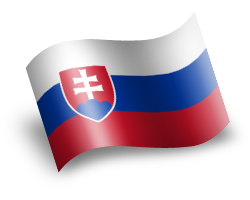 LET’S EXPERIENCE AND LEARN    Experiment 2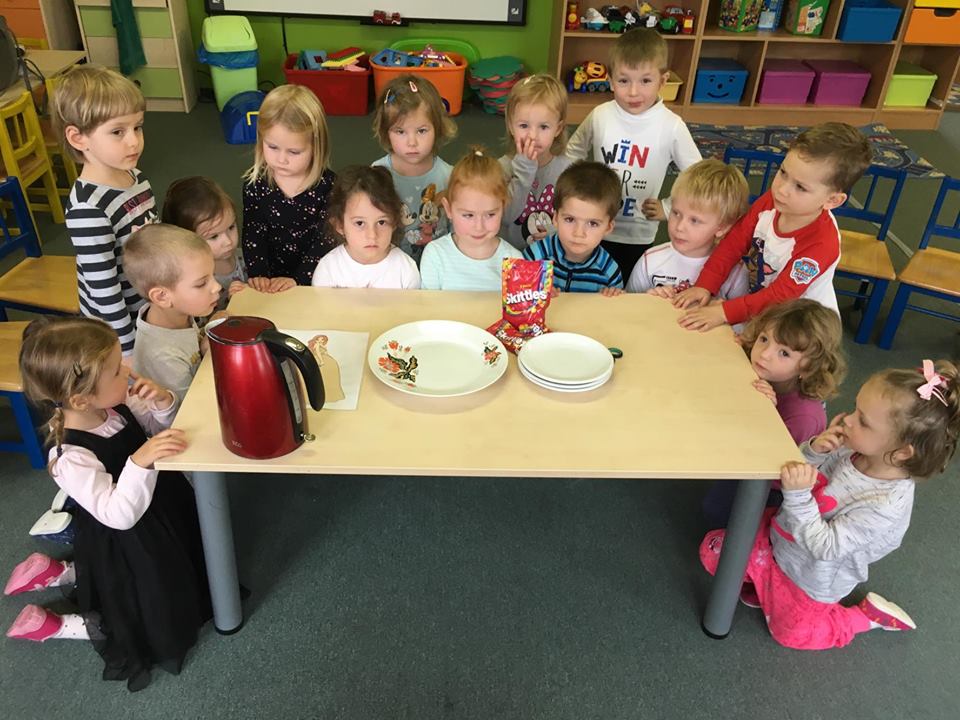 MATERIALS:1. Plate or bowl2. Water – Medium temperature tap water3. Skittles - You could also use M&M’sPlace your Skittles in a circle. Once you have completed the circle add in medium temperature water in the middle. Make sure you add enough to go right to the edge of the candy on both sides. Wait thirty seconds to see the colors begin to come out.  The color will start dissolving away from the shell once you add in the warm water.Have fun!